    ҡАРАР                                                                                            ПОСТАНОВЛЕНИЕ«9» гинуар 2018 й.                          №2                               «9»января 2018 г.Об определении Перечня объектов для отбывания наказанияосужденными в виде обязательных работ на 2018 год	В соответствии со ст.25 Уголовного исполнительного кодекса Российской Федерации наказание в виде обязательных работ отбывается в местах, определяемых органом местного самоуправления по согласованию Уголовно-исполнительными инспекциями.  В связи с необходимостью создания условий для исполнения данного вида наказания и определения перечня объектов, постановляю:          1.Утвердить прилагаемый перечень объектов для отбывания наказания в виде обязательных работ на территории сельского поселения Казанский сельсовет муниципального  района Альшеевский район Республики Башкортостан.          2. Администрации сельского поселения Казанский сельсовет предоставить фронт работы для уборки и благоустройства территории, подготовить конкретные рабочие места и задания, средства труда, обеспечить действия охраны труда и техники безопасности, производственной санитарии.          2.1. Определить видами  обязательных работ общественно полезные работы: уборка территорий площадей, скверов, парков, покраска, побелка заборов, общественных зданий, скашивание сорных трав, уборка в общественных зданиях, в зимнее  время очистка тротуаров от снега.           2.2. Время обязательных работ не может превышать четырех часов в выходные дни и в дни, когда осужденный не занят на основной работе, службе или учебе; в рабочие дни - двух часов после окончания работы, службы или учебы, а с согласия осужденного - четырех часов. Время обязательных работ в течение недели, как правило, не может быть менее 12 часов. При наличии уважительных причин  разрешить осужденному проработать в течение недели меньшее количество часов. Срок обязательных работ исчисляется в часах, в течение которых осужденный отбывал обязательные работы.          3. К обязательным работам не допускаются лица, признанные инвалидами первой группы, беременные женщины, женщины имеющие детей в возрасте до трех лет, военнослужащие проходящие военную службу по призыву, а также военнослужащие проходящие военную службу по контракту на воинских должностях рядового и сержантского состава, если они на момент вынесения судом приговора не отслужили установленного законом срока службы по призыву.Ежедневная продолжительность выполнения обязательных работ для несовершеннолетних составляет:- для подростков в возрасте от 14 до 15 лет — не более 2 часов в день;- для подростков в возрасте от 15 до 16 лет — не более 3 часов в день;- для подростков в возрасте от 16 до 18 лет — не более 4 часов в день.Минимальный и максимальный срок обязательных работ для несовершеннолетних  составляет  не менее 40 и не более 160 часов».	4.  Контроль за выполнением осужденными определенных для них работ, уведомление уголовно-исполнительной инспекции  об уклонении осужденных  от отбывания наказания возлагаю на себя.	5. Контроль за исполнением данного постановления оставляю за собой.Глава сельского поселения                                       В.Ф. Юмагузин                                                                                                                 Приложение к постановлению							          Главы сельского поселения           Казанский сельсовет							           № 2 от «9»января 2018 г. «СОГЛАСОВАНО»                                                                     «УТВЕРЖДАЮ»Начальник филиала по Альшеевскому району                           Глава сельского поселенияФКУ УИИ ГУФСИН России по РБ                                             Казанский сельсовет Подполковник внутренней службы                                            _________В.Ф. Юмагузин                                                                                 _______________В.В.Васильченко«__»__________20 18 г.                                                                 «09» января 2018 г.Перечень объектов для прохождения наказания в виде обязательных работ	                 на территории сельского поселения Казанский сельсоветпо уборке и благоустройствуБАШҡОРТОСТАН  РЕСПУБЛИКАҺЫӘЛШӘЙ РАЙОНЫМУНИЦИПАЛЬ РАЙОНЫНЫҢКАЗАНКА АУЫЛ СОВЕТЫАУЫЛ БИЛӘМӘҺЕХАКИМИӘТЕ(БАШҡОРТОСТАН РЕСПУБЛИКАҺЫӘЛШӘЙ РАЙОНЫКАЗАНКА АУЫЛ СОВЕТЫ)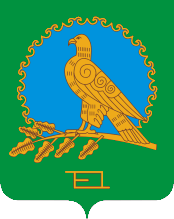               АДМИНИСТРАЦИЯСЕЛЬСКОГО ПОСЕЛЕНИЯКАЗАНСКИЙ СЕЛЬСОВЕТМУНИЦИПАЛЬНОГО РАЙОНААЛЬШЕЕВСКИЙ РАЙОНРЕСПУБЛИКИ БАШКОРТОСТАН(КАЗАНСКИЙ СЕЛЬСОВЕТАЛЬШЕЕВСКОГО  РАЙОНАРЕСПУБЛИКИ БАШКОРТОСТАН)№Наименование администрацииОбъекты для прохождения наказания Количество мест1.СП Казанский сельсоветБлагоустройство населенных пунктов на территории сельского поселения3